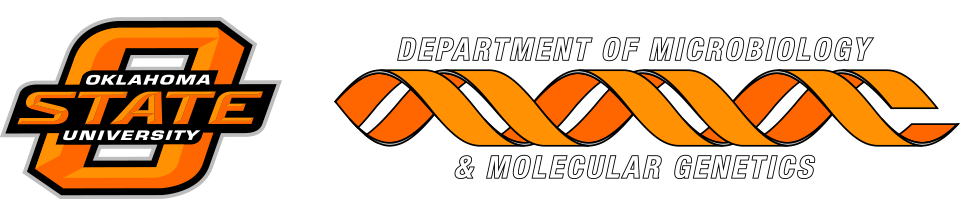 MICROBIOLOGY & MOLECULAR GENETICSDepartmental Journal ClubMICR 6120MondaySeptember 18, 201711:30am-12:20pmRM 122 Classroom BuildingPresented byRadwa Hanafy
PHD StudentA parts list for fungal cellulosomes revealed bycomparative genomics

Charles H. Haitjema, Sean P. Gilmore, JohnK.Henske, Kevin V. Solomon, Randall de Groot, Alan Kuo, Stephen J. Mondo, Asaf A. Salamov, Kurt LaButti, Zhiying Zhao, Jennifer Chiniquy, Kerrie Barry, Heather M. Brewer, SamuelO.Purvine, AaronT.Wright, Matthieu Hainaut, Brigitte Boxma, TheovanAlen, Johannes H. P. Hackstein, Bernard Henrissat, Scott E. Baker, Igor V. Grigoriev, and Michelle A. O’Malley